Туроператор «САКУМС» 
пров. Т. Шевченко 7/1, оф. 8, 01001 Київ, Україна
тел./факс +38 (044) 279-97-86
тел. + 38 (044) 279-97-87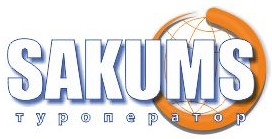 тел. + 38 (044) 279-97-88
Сайт: www.sakums.com.ua		Ліцензія AЕ № 272505 термін дії необмеженийЧАРІВНЕ ЗАКАРПАТТЯ     ПРОГРАМА ТУРА:1 ДЕНЬ: Приїзд групи в Ужгород. Зустріч групи на залізничному вокзалі (посадка в автобус). Переїзд в центр міста.Оглядова екскурсія по місту. Перша згадка про це вічно прикордонне місто на річці Уж датується 872 роком, воно зачарує своїм шармом і колоритом навіть найвибагливішого туриста. Ви побачите площу Корятовича, вулицю Корзо, будинок Гизелли, будинок «Білий Корабель», будинок жупанату, Хрестовоздвиженський собор і Єпископську Резиденцію, прогуляєтеся липовою алеєю. У передноворічний час, місто вражає святковою атмосферою Нового Року та Різдва, таке відчуття буває тільки в Закарпатті!
Далі на нас чекає екскурсія в Замок Унгвар - найстарішу фортецю Карпатського регіону, товщина захисних стін якої сягає 10 м у висоту і 5 м в ширину. Вони оточені глибоким ровом і вражають своєю міццю і неприступністю.Запрошуємо на обід в ресторані містаВиїзд в с. Косонь, де Вас чекає купання в термальних басейнах комплексу"Термальні води Косино" з відвідуванням королівського банного комплексу, який складається з 7 унікальних саун, аналогів яким немає в Україні та 5 басейнів, температура яких +41 градус!!! Повернення в готель. Вечеря. Відпочинок.2 ДЕНЬ: Виїзд в с. Чинадієво. Відвідування елегантного мисливського замку-палацу графів Шенборнів (санаторій Карпати), куди на відпочинок і полювання з'їжджалася знати зі всієї Європи. Навколо «казкового» замку, немов змальованого по картинці мушкетерського роману, розташований прекрасний сад-дендрарій з декоративним озером обриси якого повторюють карту Австро-Угорщини. На території маєтку є бювет мінеральних вод: "Поляна Квасова" і "Поляна Купель". Відвідування знаменитого багатого залізом і кислотою цілющого джерела - "Джерело краси". За легендою, племінниця графа одужала завдяки цьому джерелу, і завдяки йому, залишалася завжди привабливою. Повірте, випивши з його джерела, ви поринете в царство краси, пізнаєте таємниці глибокої старовини з його легендами та міфами.
Екскурсія в Замок кохання "Сент Міклош", де відродилася найбільша любов цілого століття, яка змінила долю не тільки закоханих сердець, але й долю народу. Є в Чинадіївському замку щось чарівне. Багато самотні люди, як і чотири століття тому - в стінах цього замку - знаходять тут свою другу половинку.
Повернення в Мукачево. 
Ообід в кафе містаЕкскурсія по старовинному місту Мукачево. Оглядова екскурсія "Місто - над Латорицею" (Ви побачите Свято-Миколаївський православний монастир 14 ст., Готичну каплицю Св. Мартина - покровителя міста (14 ст.), Палац "Білий дім" - резиденцію трансільванських князів Ракоці та австрійських графів Шенборнів, друкарню Грінштейна і Ратушу з курантами, які кожні 15 хв. сповіщають час)
Обід в кафеВідвідування середньовічного замку «Паланок» - найціннішої архітектурної пам'ятки Закарпаття. Як і кожен замок, Мукачівский має свої легенди, дізнатися які Ви зможете відвідавши це місто на річці Латориця ... Трансфер на зал. вокзал м. Мукачево. Повернення до Києва.
ВАРТІСТЬ ТУРУ:Вартість вхід. КвитківУжгородський замок: загальний - 150 грн, учнівський – 100 грн, діти дошкільного віку - безкоштовно;Термальні води Косино – 500 грн/3 год, діти до 150 см безкоштовно (до 4 дітей на 1 дорослого);Замок Сент-Міклош – добровільна пожертва;палац Шенборна: загальний, пенсійний, студентський – 30 грн., учнівський – 20 грн.;Мукачівський замок: загальний – 100 грн., пенсійний, студенстький – 70 грн., діти до 14 років – 50 грн.ПроживанняГрупа 15+2Група 25+3Група 40+4Готель 3*3200 грн2750 грн2600 грнУ вартість тура включено:- проживання в готелі з усіма зручностями;
- харчування по програмі – 2-х разове; 
- транспортне обслуговування по програмі;
- екскурсійне обслуговування по програмі;
- страховка.У вартість туру не включено:- зал. проїзд Київ-Ужгород, Мукачево-Київ (Купе: дор. і діти старше 14 р. – від 1750 грн/ос, діти до 14 р. – від 1550 грн/ос)
- вхідні квитки ;
- додаткове харчування – від 180 грн/комплекс;- особисті витрати.